ВведениеРазвитие систем теплоснабжения поселений в соответствии с требованиями Федерального закона № 190-ФЗ «О теплоснабжении» необходимо для удовлетворения спроса на тепловую энергию и обеспечения надежного теплоснабжения наиболее экономичным способом, внедрения энергосберегающих технологий. Развитие систем теплоснабжения осуществляется на основании схем теплоснабжения. Актуализация на 2024 год Схемы теплоснабжения сельского поселения «Деревянск» Усть-Куломского района Республики Коми на период до 2037 г. разработана в соответствии со следующими документами: Федеральный закон Российской Федерации от 27.07.2010 г. № 190-ФЗ «О теплоснабжении»; Федеральный закон от 23.11.2009 г. № 261-ФЗ «Об энергосбережении и о повышении энергетической эффективности, и о внесении изменений в отдельные законодательные акты Российской Федерации»; Федеральный закон от 24.09.2003 г. № 131 «Об общих принципах организации местного самоуправления в Российской Федерации»; Постановление Правительства Российской Федерации № 154 от 22.02.2012 г. (с изменениями и дополнениями от: 7 октября 2014 г., 18, 23 марта, 12 июля 2016 г., 3 апреля 2018 г., 16 марта 2019 г.) «О требованиях к схемам теплоснабжения, порядку их разработки и утверждения»; Постановления Правительства Российской Федерации от 16.04.2012 г. № 307 «О порядке подключения к системам теплоснабжения и о внесении изменений в некоторые акты Правительства Российской Федерации»; Постановления Правительства Российской Федерации от 08.08.2012 г. № 808 «Об организации теплоснабжения в Российской Федерации и о внесении изменений в некоторые акты Правительства Российской Федерации»; Постановления Правительства Российской Федерации от 22.10.2012 г. № 1075 «О ценообразовании в сфере теплоснабжения»; Приказа Министерства энергетики Российской Федерации и Министерства регионального развития Российской Федерации от 29.12.2012 г. № 565/667 «Об утверждении методических рекомендаций по разработке схем теплоснабжения»; Техническое задание на разработку схемы теплоснабжения; Генеральный план муниципального образования сельского поселения «Деревянск» на расчетный срок 2037 год; проектная и исполнительная документация по источникам тепла, тепловым сетям (ТС), тепловым пунктам; эксплуатационная документация (расчетные температурные графики, гидравлические режимы, данные по присоединенным тепловым нагрузкам, их видам и т.п.); конструктивные данные по видам прокладки и типам применяемых теплоизоляционных конструкций, сроки эксплуатации тепловых сетей; данные технологического и коммерческого учета потребления топлива, отпуска и потребления тепловой энергии, теплоносителя, электроэнергии, измерений по приборам контроля режимов отпуска и потребления топлива, тепловой, электрической энергии и воды (расход, давление, температура); документы по хозяйственной и финансовой деятельности (действующие нормы и нормативы, тарифы и их составляющие, лимиты потребления, договоры на поставку топливно-энергетических ресурсов (ТЭР) и на пользование тепловой энергией, водой); данные потребления ТЭР на собственные нужды, по потерям ТЭР и т.д.); статистическая отчетность организации о выработке и отпуске тепловой энергии и использовании ТЭР в натуральном и стоимостном выражении; инвестиционные программы теплоснабжающих и теплосетевых организаций; Схема теплоснабжения сельского поселения «Деревянск» Усть-Куломского района Республики Коми от 2017 г до 2037 г. Схема теплоснабжения (актуализация на 2024 год) разработана в целях удовлетворения спроса на тепловую энергию и теплоноситель, обеспечения надежного теплоснабжения наиболее экономичным способом при минимальном воздействии на окружающую среду, а также экономического стимулирования развития систем теплоснабжения и внедрения энергосберегающих технологий. При разработке схемы теплоснабжения были соблюдены требования нормативно-правовых актов Усть-Куломского района Республики Коми на расчетный срок до 2037 года и с соблюдением следующих принципов: обеспечение безопасности и надежности системы теплоснабжения потребителей в соответствии с требованиями технических регламентов; обеспечение энергетической эффективности теплоснабжения и потребления тепловой энергии с учетом требований, установленных федеральными законами; соблюдение баланса экономических интересов теплоснабжающих организаций и интересов потребителей; минимизация затрат на теплоснабжение в расчете на каждого потребителя в долгосрочной перспективе; обеспечение недискриминационных и стабильных условий осуществления предпринимательской деятельности в сфере теплоснабжения; согласованность схем теплоснабжения с иными программами развития сетей инженерно-технического обеспечения; обеспечение выбора температурного графика для системы теплоснабжения; обеспечение требований качества теплоснабжения для всех потребителей независимо от их удаленности от источника тепла; обеспечение требований качества горячего водоснабжения для всех потребителей независимо от удаленности и источников тепла. Основными принципами организации отношений в сфере теплоснабжения являются: обеспечение баланса экономических интересов потребителей и субъектов теплоснабжения за счет определения наиболее экономически и технически эффективного способа обеспечения потребителей тепловыми энергоресурсами; обеспечение наиболее экономически эффективными способами качественного и надежного снабжения теплоэнергоресурсами потребителей, надлежащим образом исполняющих свои обязанности перед субъектами теплоснабжения; установление ответственности субъектов теплоснабжения за надежное и качественное теплоснабжение потребителей; обеспечение недискриминационных стабильных условий для осуществления предпринимательской деятельности в сфере теплоснабжения; обеспечение безопасности системы теплоснабжения. Используемые понятия в настоящей схеме означают следующее: «зона действия системы теплоснабжения» – территория поселения, или ее часть, границы которой устанавливаются по наиболее удаленным точкам подключения потребителей к тепловым сетям, входящим в систему теплоснабжения; «зона действия источника тепловой энергии» – территория поселения, или ее часть, границы которой устанавливаются закрытыми секционирующими задвижками тепловой сети системы теплоснабжения; «установленная мощность источника тепловой энергии» – сумма номинальных тепловых мощностей всего принятого по акту ввода в эксплуатацию оборудования, предназначенного для отпуска тепловой энергии потребителям на собственные и хозяйственные нужды; «располагаемая мощность источника тепловой энергии» – величина, равная установленной мощности источника тепловой энергии за вычетом объемов мощности, не реализуемой по техническим причина, в том числе по причине снижения тепловой мощности оборудования в результате эксплуатации на продленном техническом ресурсе (снижение параметров пара перед турбиной, отсутствие рециркуляции в пиковых водогрейных котлоагрегатах и др.); «мощность источника тепловой энергии нетто» – величина, равная располагаемой мощности источника тепловой энергии за вычетом тепловой нагрузки на собственные и хозяйственные нужды; «теплосетевые объекты» – объекты, входящие в состав тепловой сети и обеспечивающие передачу тепловой энергии от источника тепловой энергии до теплопотребляющих установок потребителей тепловой энергии; «элемент территориального деления» – территория поселения, или ее часть, установленная по границам административно-территориальных единиц; «расчетный элемент территориального деления» – территория поселения, или ее часть, принятая для целей разработки схемы теплоснабжения в неизменяемых границах на весь срок действия схемы теплоснабжения. Сведения о территории, климатических и метеорологических условияхОфициальное наименование муниципального образования – сельское поселение «Деревянск».Сельское поселение «Деревянск» входит в состав Усть-Куломского муниципального района Республики Коми. Село Деревянск располагается в 22 км от административного центра Усть-Куломского района села Усть-Кулом в северо-западном направлении.Территория сельское поселение «Деревянск» занимает 32,97 км2.Сельское поселение «Деревянск» не имеет в своем составе других населенных пунктов.Территория поселения относится к строительно-климатическому району 1В. Климат умеренно-континентальный с морозной, снежной зимой и теплым, иногда жарким летом.Самыми холодными месяцами являются январь и февраль, среднемесячная температура их составляет -15,5˚C. Самым теплым месяцем является июль со среднемесячной температурой воздуха +16,0˚C. Продолжительность отопительного сезона 245 суток.Таблица 1. Среднемесячные температуры наружного воздухаПо данным Администрации на момент актуализации схемы теплоснабжения численность населения сельского поселения «Деревянск» составляет 811 человек.Данные по общей площади жилищного фонда сельское поселение «Деревянск» не представлены.В соответствии со СНиП 23-01-99 «Строительная климатология» для расчета тепловой нагрузки котельной приняты следующие климатические данные:Сводные данные по площади застройки и отапливаемой площади поселения приведены в таблице 2.Таблица 2 Сводные данные по отапливаемой площади застройки поселенияИзменение численности населения сельского поселения «Деревянск» по годам приведено в таблице 3. Таблица 3Динамика численности сельского поселения «Деревянск»Показатели существующего и перспективного спроса на тепловую энергию (мощность) и теплоноситель в установленных границах территории муниципального образования сельского поселения «Деревянск»а) величины существующей отапливаемой площади строительных фондов и приросты отапливаемой площади строительных фондов по расчетным элементам территориального деления сельского поселения «Деревянск» с разделением объектов строительства на многоквартирные дома, индивидуальные жилые дома, общественные здания и производственные здания промышленных предприятий по этапам – на каждый год первого 5-летнего периода и на последующие 5-летние периоды (далее - этапы)Согласно Постановлению Правительства РФ от 22.02.2012 г. № 154 «О требованиях к схемам теплоснабжения, порядку их разработки и утверждения» прогнозируемые приросты на каждом этапе площади строительных фондов должны быть сгруппированы по расчетным элементам территориального деления и по зонам действия источников тепловой энергии. Основным документом территориального планирования и градостроительного развития территории сельского поселения «Деревянск» является генеральный план. В настоящий момент действующим является генеральный план муниципального образования сельского поселения «Деревянск». Генеральный план, разработанный ООО «Параллель» по муниципальному контракту № 0107300004917000100-0071398-01-2017 от 17.07.2017 г., заказчик Администрация муниципального района «Усть-Куломский», на основании задания на разработку проекта Генеральный план сельского поселения «Деревянск» муниципального района «Усть-Куломский» Республики Коми. Разработан в 2017 году на проектный срок до 2037 года. Генеральным планом предусматривается строительство жилых домов как на территориях со сложившейся застройкой за счет сноса ветхого жилищного фонда, так и на свободных от застройки территориях. Генеральный план поселения устанавливает: функциональное зонирование территории поселения; характер развития поселения с определением подсистем социально-культурных и общественно-деловых центров; направления развития различных типов жилищного строительства за счет сноса ветхого и аварийного жилья, а также путем освоения незастроенных территорий, обладающих высокой градостроительной ценностью; характер развития сети транспортных и инженерных узлов и коммуникаций, социальной и производственной инфраструктур; характер развития средозащитной и рекреационной инфраструктуры. Генеральный план поселения разработан на расчетный срок до 2037 года. Этапы реализации генерального плана, их сроки определяются органами местного самоуправления поселения исходя из складывающейся социально-экономической обстановки в поселении, районе и округе, финансовых возможностей местного бюджета, сроков и этапов реализации соответствующих федеральных и окружных целевых программ в части, затрагивающей территорию поселения, приоритетных национальных проектов. В соответствии с предоставленными исходными материалами прогноз прироста объемов потребления тепловой энергии не планируется в зонах действия индивидуального теплоснабжения, а также не планируется присоединение индивидуального теплоснабжения к системе централизованного теплоснабжения. В соответствии с предоставленными исходными материалами прирост объемов потребления тепловой энергии не планируется объектами, расположенными в производственных зонах, а также перепрофилирование производственной зоны в жилую застройку. На ближайшую перспективу не предусматривается подключение новых объектов к централизованным системам теплоснабжения сельского поселения «Деревянск». В ходе реализации схемы теплоснабжения неизбежна её корректировка с учетом фактических вводимых в эксплуатацию площадей строительных фондов и реализуемых программ по строительству бюджетного жилья. б) существующие и перспективные объемы потребления тепловой энергии (мощности) и теплоносителя с разделением по видам теплопотребления в каждом расчетном элементе территориального деления на каждом этапеОбъемы выработки тепловой энергии (мощности) с разделением по видам потребления по каждой котельной за 2021-2022 гг. представлены в таблице 1.1. Таблица 1.1Список объектов потребляющих тепловую энергию, присоединенных к котельной приведен в таблице 1.2.Таблица 1.2Структура тепловой нагрузки потребителей по расчетным элементам территориального деления сельского поселения «Деревянск» на перспективу приведена в таблице 1.3. Таблица 1.3Обеспечение перспективного прироста тепловой энергии в сельском поселении «Деревянск» рассмотрено в главе 7 «Предложения по строительству, реконструкции и техническому перевооружению источников тепловой энергии». в) существующие и перспективные объемы потребления тепловой энергии и теплоносителя объектами, расположенными в производственных зонах, на каждом этапеВ соответствии с предоставленными исходными материалами прирост объемов потребления тепловой энергии не планируется объектами, расположенными в производственных зонах, а также перепрофилирование производственной зоны в жилую застройку. Как правило, при увеличении потребления тепловой энергии промышленные предприятия устанавливают собственный источник тепловой энергии, который работает для покрытия необходимых тепловых нагрузок на отопление, вентиляцию и ГВС производственных и административных корпусов, а также для выработки тепловой энергии в виде пара на различные технологические цели. Аналогичная ситуация характерна и для строительства новых промышленных предприятий. г) существующие и перспективные величины средневзвешенной плотности тепловой нагрузки в каждом расчетном элементе территориального деления, зоне действия каждого источника тепловой энергии, каждой системе теплоснабжения и по поселению, городскому округу, городу федерального значенияИнформация о существующих и перспективных величинах средневзвешенной плотности тепловой нагрузки в каждом расчетном элементе территориального деления отсутствует. д) объемы потребления тепловой энергии (мощности), теплоносителя и приросты потребления тепловой энергии (мощности), теплоносителя с разделением по видам теплопотребленияНа территории сельского поселения «Деревянск»  идет обслуживание 1 котельной, зона влияния которой распространяется на зону населения, бюджетных объектов и прочих.В котельной сельского поселения «Деревянск» не осуществляется горячее водоснабжение. Объемы полезного отпуска тепловой энергии (мощности) по котельной за 2023 год представлены в таблице 1.8.Таблица 1.4Существующие и перспективные балансы тепловой мощности источников тепловой энергии и тепловой нагрузки потребителейа) описание существующих и перспективных зон действия систем теплоснабжения и источников тепловой энергииНа территории сельского поселения «Деревянск» расположена 1 котельная, обеспечивающая централизованное теплоснабжение населения, объектов социальной сферы и административных зданий. Котельная оборудована водогрейными котлами, суммарная установленная тепловая мощность составляет 0,994  Гкал/ч. Эксплуатацию котельных и тепловых сетей на территории сельского поселения «Деревянск» осуществляет Усть-Куломский филиал АО «Коми коммунальные технологии». В сферу деятельности входят следующие задачи: обеспечение безаварийной и бесперебойной работы теплосетей и котельных с. Деревянск; оказание населению коммунальных услуг, поддержание в рабочем состоянии объектов жилищно-коммунального хозяйства; оказание населению коммунально-бытовых услуг; осуществление контроля за правилами пользования внутренними инженерными коммуникациями и приборами учета нежилых помещений. Граница зоны действия источника тепловой энергии представлена на рисунке 2.1. 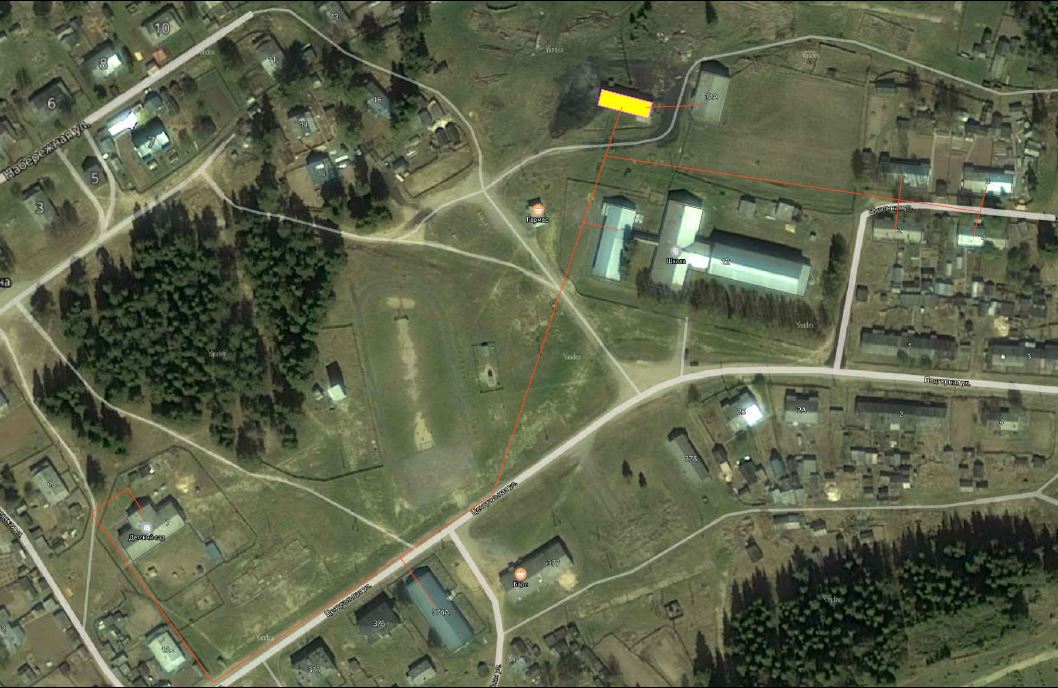 Рис. 2.1 – Зона теплоснабжения котельной Усть-Куломский филиал АО «Коми коммунальные технологии» с. ДеревянскСистема теплоснабжения включает в себя: источники тепла, тепловые сети и системы теплопотребления. Перспективные зоны действия теплоисточниковНе планируется изменение зон действия теплоисточника.б) описание существующих и перспективных зон действия индивидуальных источников тепловой энергииБольшая часть индивидуальных жилых домов, объектов административно-общественного и производственного назначения обеспечена теплоснабжением от индивидуальных источников теплоснабжения. Поскольку данные об установленной тепловой мощности этих теплогенераторов отсутствуют, не представляется возможности оценить резервы этого вида оборудования. Существующие и планируемые к застройке потребители, вправе использовать для отопления индивидуальные источники теплоснабжения. Использование автономных источников теплоснабжения целесообразно в случаях: значительной удаленности от существующих и перспективных тепловых сетей; малой подключаемой нагрузки (менее 0,01 Гкал/ч); отсутствия резервов тепловой мощности в границах застройки на данный момент и в рассматриваемой перспективе; использования тепловой энергии в технологических целях. Потребители, отопление которых осуществляется от индивидуальных источников, могут быть подключены к централизованному теплоснабжению на условиях организации централизованного теплоснабжения. В соответствии с требованиями п. 15 статьи 14 ФЗ № 190 «О теплоснабжении» «Запрещается переход на отопление жилых помещений в многоквартирных домах с использованием индивидуальных квартирных источников тепловой энергии при наличии осуществлённого в надлежащем порядке подключения к системам теплоснабжения многоквартирных домов». в) существующие и перспективные балансы тепловой мощности и тепловой нагрузки потребителей в зонах действия источников тепловой энергии, в том числе работающих на единую тепловую сеть, на каждом этапеВ установленной зоне действия источника тепловой энергии определены перспективные тепловые нагрузки в соответствии с данными, изложенными в главе 2 Обосновывающих материалов «Существующее и перспективное потребление тепловой энергии на цели теплоснабжения». Перспективного развития промышленных предприятий на период 2023-2037 гг. не планируется, поэтому перспективные балансы потребления сетевой воды рассматриваются без учёта перспективных тепловых нагрузок промышленных предприятий. Установленные профициты балансов тепловой мощности и перспективной тепловой нагрузки формируют исходные данные для принятия решения о развитии (или сокращении) установленной тепловой мощности источников тепловой энергии и образованию новых зон их действия. Развитие источников теплоснабжения зависит также от системы теплоснабжения потребителей (открытая или закрытая схема) на основании утверждённой в установленном порядке Схемы теплоснабжения. Перспективные балансы тепловой мощности и тепловой нагрузки существующих источников тепловой энергии сельского поселения «Деревянск» представлены в таблице 2.1. Таблица 2.1г) перспективные балансы тепловой мощности источников тепловой энергии и тепловой нагрузки потребителей в случае, если зона действия источника тепловой энергии расположена в границах двух или более поселений, городских округов либо в границах городского округа (поселения) и города федерального значения или городских округов (поселений) и города федерального значения, с указанием величины тепловой нагрузки для потребителей каждого поселения, городского округа, города федерального значенияЗона действия источников тепловой энергии, расположенных в границах двух или более поселений на территории сельского поселения «Деревянск» отсутствует. д) радиус эффективного теплоснабжения, определяемый в соответствии с методическими указаниями по разработке схем теплоснабженияСреди основных мероприятий по энергосбережению в системах теплоснабжения можно выделить оптимизацию систем теплоснабжения с учетом эффективного радиуса теплоснабжения. Передача тепловой энергии на большие расстояния является экономически неэффективной. Целесообразность подключения новых потребителей к существующей системе теплоснабжения определяется расчетом радиуса эффективного теплоснабжения. Согласно определения «зона действия системы теплоснабжения», данная в постановлении правительства Российской Федерации № 154 от 22.02.2012 г. и «радиуса эффективного теплоснабжения», приведенного в редакции ФЗ № 190 от 27.07.2010 г. «О теплоснабжении» если система теплоснабжения образована на базе единственного источника теплоты, то границы его (источника) зоны действия совпадают с границами системы теплоснабжения. Такие системы теплоснабжения принято называть «изолированными» и «радиус теплоснабжения в зоне действия изолированной системы теплоснабжения – это расстояние от точки самого удаленного присоединения потребителя до источника тепловой энергии». На основании предоставленных данных о потребителях, подключенных к централизованной системе теплоснабжения сельского поселения «Деревянск», радиус эффективного теплоснабжения по каждой системе теплоснабжения представлен в таблице 2.2. Таблица 2.2Существующие и перспективные балансы теплоносителяа) существующие и перспективные балансы производительности водоподготовительных установок и максимального потребления теплоносителя теплопотребляющими установками потребителейПерспективные объёмы теплоносителя, необходимые для передачи тепла от источников тепловой энергии системы теплоснабжения с. Деревянск до потребителя в зоне действия источника, прогнозировались исходя из следующих условий. система теплоснабжения с. Деревянск закрытая: на источниках тепловой энергии применяется центральное качественное регулирование отпуска тепла по отопительной нагрузке в зависимости от температуры наружного воздуха; сверхнормативные потери теплоносителя при передаче тепловой энергии будут сокращаться вследствие работ по реконструкции участков тепловых сетей системы теплоснабжения; подключение потребителей в существующих ранее и вновь создаваемых зонах теплоснабжения будет осуществляться по зависимой схеме присоединения систем отопления. Балансы производительности ВПУ котельных и максимального потребления теплоносителя теплопотребляющими установками потребителей отсутствуют. Информация по планируемой водоподготовке на новых котельных отсутствует.Таблица 3.1Перспективные объёмы нормативных потерь теплоносителя в разрезе источников тепловой энергииб) существующие и перспективные балансы производительности водоподготовительных установок источников тепловой энергии для компенсации потерь теплоносителя в аварийных режимах работы систем теплоснабженияВ соответствии с пунктами 6.16, 6.17 [14] установка для подпитки системы теплоснабжения на теплоисточнике должна обеспечивать подачу в тепловую сеть в рабочем режиме воду соответствующего качества и аварийную подпитку водой из систем хозяйственно-питьевого или производственного водопроводов: в закрытых системах теплоснабжения – 0,75% фактического объема воды в трубопроводах тепловых сетей и присоединенных к ним системах отопления и вентиляции зданий. При этом для участков тепловых сетей длиной более 5 км от источников теплоты без распределения теплоты расчетный расход воды следует принимать равным 0,5% объема воды в этих трубопроводах; для открытых и закрытых систем теплоснабжения должна предусматриваться дополнительно аварийная подпитка химически не обработанной и недеаэрированной водой, расход которой принимается в количестве 2% объема воды в трубопроводах тепловых сетей и присоединенных к ним системах отопления, вентиляции и в системах горячего водоснабжения для открытых систем теплоснабжения. При наличии нескольких отдельных тепловых сетей, отходящих от коллектора теплоисточника, аварийную подпитку допускается определять только для одной наибольшей по объему тепловой сети. Для открытых систем теплоснабжения аварийная подпитка должна обеспечиваться только из систем хозяйственно-питьевого водоснабжения. Основные положения мастер-плана развития систем теплоснабженияМастер-план в схеме теплоснабжения выполняется в соответствии с Требованиями к схемам теплоснабжения (Постановление Правительства Российской Федерации № 154 от 22 февраля 2012 г.) для формирования нескольких вариантов развития системы теплоснабжения сельского поселения «Деревянск», из которых будет отобран наиболее оптимальный вариант развития системы теплоснабжения. а) описание сценариев развития теплоснабжения муниципального образованияВ Мастер-плане сформирован 1 вариант развития системы теплоснабжения сельского поселения «Деревянск». Это сохранение существующей системы теплоснабжения с плановой реконструкцией источников теплоснабжения по мере износа, либо неисправного состояния основного и вспомогательного оборудования в процессе эксплуатации. Развитие тепловых сетей выполняется только для подключения новых абонентов, а также ремонт и замена существующих. Предпосылкой для разработки данного варианта послужили Требования к схемам теплоснабжения (Постановление Правительства Российской Федерации № 154 от 22 февраля 2012 г). Это сохранит существующую выработку тепловой энергии с возможностью подключения новых потребителей. б) обоснование выбора приоритетного сценария развития теплоснабжения поселения, городского округа, города федерального значенияДанный вариант развития системы теплоснабжения на территории сельского поселения «Деревянск» предлагает сравнительно небольшие капиталовложения с небольшим сроком окупаемости, что не сильно повлияет на увеличение динамики роста тарифов на тепловую энергию. Предложения по строительству, реконструкции и техническому перевооружению и (или) модернизации источников тепловой энергииС целью качественного и бесперебойного обеспечения потребности в теплоснабжении для потребителей, расположенных вне зон действия существующих энергоисточников, предлагается провести мероприятия по реконструкции и техническому перевооружению. Проведение мероприятий по реконструкции и техническому перевооружению котельных позволит существенно снизить затраты эксплуатирующей организации на топливо и текущие ремонты устаревшего оборудования.Для обеспечения теплом существующих домов, и общественных зданий на рассматриваемую перспективу предлагается, поддержание текущего состояния источников тепловой энергии.В 2022 г. была построена и введена в эксплуатацию блочно-модульная котельная в с. Деревянск.Мероприятий по новому строительству, реконструкции и техническому перевооружению источников тепловой энергии не предусмотрены.В течение расчетного срока схемы теплоснабжения (2017-2037 гг.) выполнить монтажные работы по установке приборов учета отпуска и потребления тепловой энергии.Предлагаемый вариант обеспечивает наиболее оптимальное распределение тепловой энергии существующим и перспективным потребителям, а также минимально возможные финансовые вложения на модернизацию источников теплоснабжения. а) предложения по строительству источников тепловой энергии, обеспечивающих перспективную тепловую нагрузку на осваиваемых муниципального образования, для которых отсутствует возможность и (или) целесообразность передачи тепловой энергии от существующих или реконструируемых источников тепловой энергии, обоснованная расчетами ценовых (тарифных) последствий для потребителей (в ценовых зонах теплоснабжения - обоснованная расчетами ценовых (тарифных) последствий для потребителей, если реализацию товаров в сфере теплоснабжения с использованием такого источника тепловой энергии планируется осуществлять по регулируемым ценам (тарифам), и (или) обоснованная анализом индикаторов развития системы теплоснабжения поселения, городского округа, города федерального значения, если реализация товаров в сфере теплоснабжения с использованием такого источника тепловой энергии будет осуществляться по ценам, определяемым по соглашению сторон договора поставки тепловой энергии (мощности) и (или) теплоносителя) и радиуса эффективного теплоснабженияОбеспечение тепловых нагрузок новой застройки общественных зданий и жилого капитального фонда предусматривается от существующей котельной. Строительства, реконструкции котельной не планируется. б) предложения по реконструкции источников тепловой энергии, обеспечивающих перспективную тепловую нагрузку в существующих и расширяемых зонах действия источников тепловой энергииДля возможности подключения в 2023-2037 гг. к тепловым сетям новых строящихся объектов в поселении необходимо: в срок до начала отопительного сезона, выполнить работы по реконструкции и техническому перевооружению котельных; обеспечить проведение пуско-наладочных работ; необходимо реконструировать ветхие тепловые сети с применением современных эффективных теплоизолирующих материалов устойчивых к старению, а на некоторых участках так же необходима замена изношенных трубопроводов тепловых сетей на теплопроводы заводского изготовления в пенополиуретановой (ППУ) или пенополимерминеральной (ППМ) теплоизоляции. Данные мероприятия позволят ликвидировать дефицит мощности тепла в 2023-2037 годах и обеспечить стабильное теплоснабжение потребителей тепловой энергией. в) предложения по техническому перевооружению и (или) модернизации источников тепловой энергии с целью повышения эффективности работы систем теплоснабженияПланируемые мероприятия, согласно выбранному варианту мастер-плана, по техническому перевооружению и (или) модернизации источников тепловой энергии не предусматриваются. г) графики совместной работы источников тепловой энергии, функционирующих в режиме комбинированной выработки электрической и тепловой энергии и котельныхДействующие источники тепловой энергии, функционирующие в режиме комбинированной выработки электрической и тепловой энергии, в сельском поселении «Деревянск» отсутствуют. На территории сельского поселения «Деревянск» источники тепловой энергии, совместно работающие на единую тепловую сеть, отсутствуют. д) меры по выводу из эксплуатации, консервации и демонтажу избыточных источников тепловой энергии, а также источников тепловой энергии, выработавших нормативный срок службы, в случае если продление срока службы технически невозможно или экономически нецелесообразноПо данному пункту мероприятия в с. Деревянск не предусмотрены.е) меры по переоборудованию котельных в источники тепловой энергии, функционирующие в режиме комбинированной выработки электрической и тепловой энергииПереоборудование котельных, расположенных на территории сельского поселения «Деревянск», в источники тепловой энергии, функционирующие в режиме комбинированной выработки электрической и тепловой энергии не предусматривается. ж) меры по переводу котельных, размещенных в существующих и расширяемых зонах действия источников тепловой энергии, функционирующих в режиме комбинированной выработки электрической и тепловой энергии, в пиковый режим работы, либо по выводу их из эксплуатацииМеры по переводу котельных, размещенных в существующих и расширяемых зонах действия источников тепловой энергии, функционирующих в режиме комбинированной выработки электрической и тепловой энергии, в пиковый режим работы для каждого этапа, в том числе график перевода отсутствуют в связи с незначительной нагрузкой потребителей. з) температурный график отпуска тепловой энергии для каждого источника тепловой энергии или группы источников тепловой энергии в системе теплоснабжения, работающей на общую тепловую сеть, и оценку затрат при необходимости его измененияВ соответствии со СНиП 41-02-2003 регулирование отпуска теплоты от источников тепловой энергии предусматривается качественное по нагрузке отопления или по совмещенной нагрузке отопления и горячего водоснабжения согласно графику изменения температуры воды, в зависимости от температуры наружного воздуха. Оптимальным температурным графиком отпуска тепловой энергии является температурный график теплоносителя 90/70ºС со срезкой в 70/54°С (без изменений), параметры по давлению остаются неизменными. На рисунке 5.1 приведен рекомендуемый график зависимости температуры теплоносителя от среднесуточной температуры наружного воздуха, для котельных сельского поселения «Деревянск». 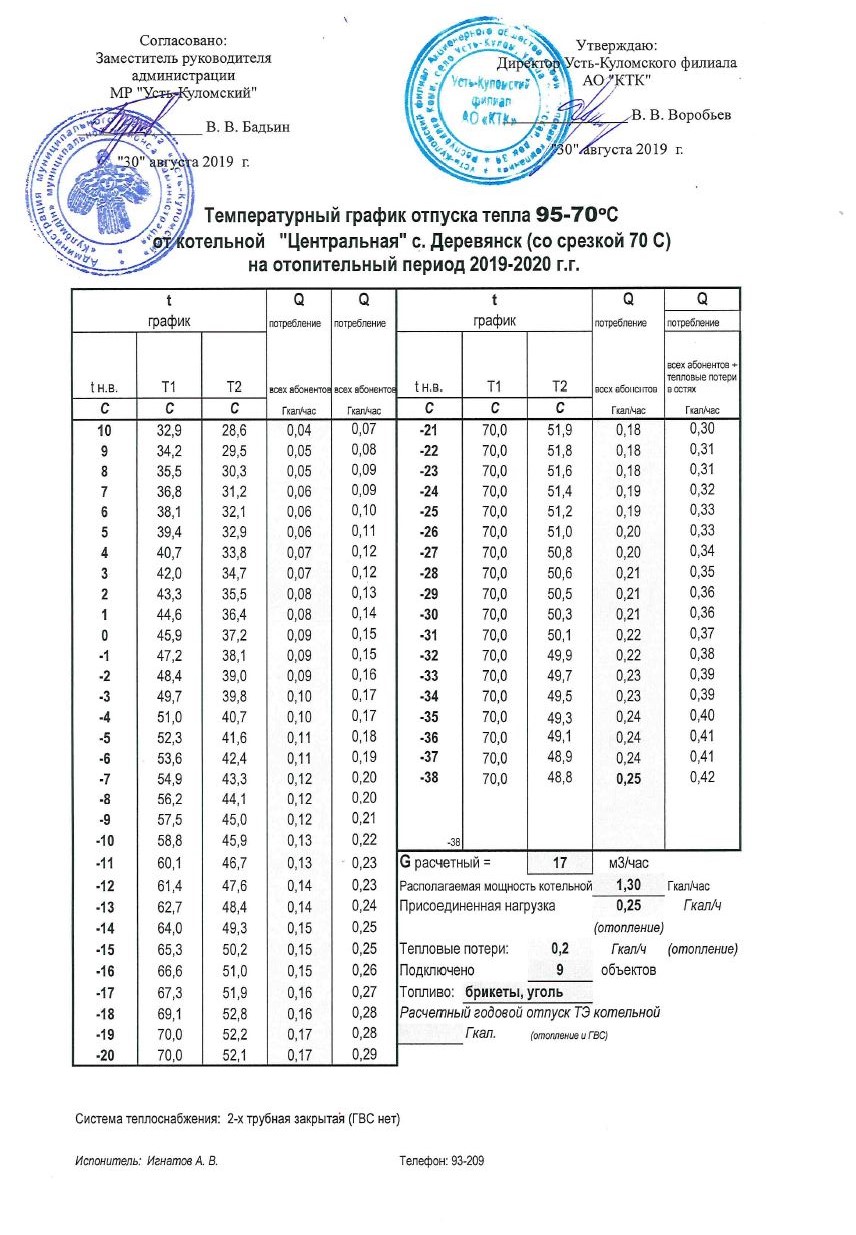 Рис.5.1. Температурный график отпуска тепловой энергии от котельныхИзменение утвержденных температурных графиков отпуска тепловой энергии, с учетом изменения зон теплоснабжения, строительства новых котельных и переключения на них абонентов с существующих котельных, не предусматривается. и) предложения по перспективной установленной тепловой мощности каждого источника тепловой энергии с предложениями по сроку ввода в эксплуатацию новых мощностейВ таблице 5.1 представлены предложения по перспективной установленной тепловой мощности каждого источника тепловой энергии. Таблица 5.1к) предложения по вводу новых и реконструкции существующих источников тепловой энергии с использованием возобновляемых источников энергии, а также местных видов топливаМероприятия по вводу новых источников тепловой энергии с использованием возобновляемых источников энергии не предусматриваются. Существующие источники тепловой энергии с использованием возобновляемых источников энергии на территории сельского поселения «Деревянск» отсутствуют. В настоящий момент местные виды топлива (брикеты, дрова, опилки) используются на котельной - брикеты. Предложения по строительству, реконструкции и (или) модернизации тепловых сетейПодключение новых потребителей не планируется. С целью поддержания безаварийной работы тепловых сетей в отопительном периоде в качестве первоочередных мероприятий предлагается также плановая замена участков действующих сетей по результатам ежегодных гидравлических испытаний на прочность и плотность, проводимых после окончания отопительного сезона, а также тепловых сетей, при плановой шурфовке на которых выявлено утонение стенки на 20% и более от проектного (первоначального) значения. а) предложения по строительству, реконструкции и (или) модернизации тепловых сетей, обеспечивающих перераспределение тепловой нагрузки из зон с дефицитом располагаемой тепловой мощности источников тепловой энергии в зоны с резервом располагаемой тепловой мощности источников тепловой энергии (использование существующих резервов)Предложения по строительству и реконструкции тепловых сетей, обеспечивающих перераспределение тепловой нагрузки из зон с дефицитом располагаемой тепловой мощности источников тепловой энергии в зоны с резервом располагаемой тепловой мощности источников тепловой энергии: Реконструкция модернизация участка тепловой сети с. Деревянск.б) предложения по строительству, реконструкции и (или) модернизации тепловых сетей для обеспечения перспективных приростов тепловой нагрузки в осваиваемых районах поселения, городского округа, города федерального значения под жилищную, комплексную или производственную застройкуГенеральным планом рекомендуется реконструкция существующих сетей на участках, требующих замены.Проектные предложения генерального плана будут уточняться в процессе разработки рабочих проектов по развитию сетей теплоснабжения сельского поселения. Реконструкция тепловых сетей с увеличением диаметра трубопроводов для обеспечения перспективных приростов тепловой нагрузкиДо 2029 года на территории сельского поселения «Деревянск» предусматривается выполнить реконструкцию тепловых сетей по мере необходимости. Подробная информация по мероприятиям отсутствует. Реконструкция тепловых сетей, подлежащих замене в связи с исчерпанием эксплуатационного ресурсаПредложения по реконструкции тепловых сетей для обеспечения нормативной надежности и безопасности теплоснабжения представлены в таблице 6.1. Таблица 6.1в) предложения по строительству, реконструкции и (или) модернизации тепловых сетей в целях обеспечения условий, при наличии которых существует возможность поставок тепловой энергии потребителям от различных источников тепловой энергии при сохранении надежности теплоснабженияНа территории муниципального образования сельского поселения «Деревянск» условия, при которых существует возможность поставок тепловой энергии потребителям от различных источников тепловой энергии при сохранении надежности теплоснабжения, отсутствуют. г) предложения по строительству, реконструкции и (или) модернизации тепловых сетей для повышения эффективности функционирования системы теплоснабжения, в том числе за счет перевода котельных в пиковый режим работы или ликвидации котельныхНовое строительство или реконструкция тепловых сетей для повышения эффективности функционирования системы теплоснабжения, в том числе за счет перевода котельных в «пиковый» в  с. Деревянск не предусмотрено.д) предложения по строительству, реконструкции и (или) модернизации тепловых сетей для обеспечения нормативной надежности теплоснабжения потребителейРеконструкция существующих тепловых сетей позволит обеспечить: более качественное теплоснабжение потребителей тепловой энергией существующих объектов; уменьшение тепловых потерь на реконструируемых тепловых сетях; сокращение сроков профилактического ремонта оборудования и повышение надежности теплоснабжения поселения. Предложения по строительству и реконструкции тепловых сетей для обеспечения нормативной надежности и безопасности теплоснабжения представлены в таблице 6.2. Таблица 6.2Предложения по переводу открытых систем теплоснабжения (горячего водоснабжения) в закрытые системы горячего водоснабженияа) предложения по переводу существующих открытых систем теплоснабжения (горячего водоснабжения) в закрытые системы горячего водоснабжения, для осуществления которого необходимо строительство индивидуальных и (или) центральных тепловых пунктов при наличии у потребителей внутридомовых систем горячего водоснабженияНа территории сельского поселения «Деревянск» применяется закрытая система теплоснабжения. б) предложения по переводу существующих открытых систем теплоснабжения (горячего водоснабжения) в закрытые системы горячего водоснабжения, для осуществления которого отсутствует необходимость строительства индивидуальных и (или) центральных тепловых пунктов по причине отсутствия у потребителей внутридомовых систем горячего водоснабженияНа территории сельского поселения «Деревянск» применяется закрытая система теплоснабжения.Перспективные топливные балансыа) перспективные топливные балансы для каждого источника тепловой энергии по видам основного, резервного и аварийного топлива на каждом этапеВидом топлива котельных, расположенных на территории сельского поселения «Деревянск» является брикеты. Прогнозируемые значения потребления основного и резервного топлива котельными и выработки тепловой энергии в период до 2037 года с учётом приростов потребления тепла по с. Деревянск представлены в таблице 8.1. Таблица 8.1Перспективные топливные балансы «Проектирование котельных, для которых не определён в установленном порядке вид топлива, не допускается. Вид топлива и его классификация (основное, при необходимости аварийное) определяется по согласованию с региональными уполномоченными органами власти. Количество и способ доставки необходимо согласовать с топливоснабжающими организациями». Суточный расход топлива определяется в соответствии с п. 13.4 [11], для водогрейных котлов – исходя из 24 часов их работы при покрытии тепловых нагрузок, рассчитанных по средней температуре самого холодного месяца. б) потребляемые источником тепловой энергии виды топлива, включая местные виды топлива, а также используемые возобновляемые источники энергииСведения о видах топлива, потребляемого источниками тепловой энергии, приведены в таблице 8.2. Таблица 8.2Виды топлива, используемые котельными сельского поселения «Деревянск»в) виды топлива (в случае, если топливом является уголь, - вид ископаемого угля в соответствии с Межгосударственным стандартом ГОСТ 25543-2013 "Угли бурые, каменные и антрациты. Классификация по генетическим и технологическим параметрам"), их долю и значение низшей теплоты сгорания топлива, используемые для производства тепловой энергии по каждой системе теплоснабженияВиды топлива и значения низшей теплоты сгорания топлива, используемые для производства тепловой энергии на котельных сельского поселения «Деревянск» представлены в таблице 8.3. Таблица 8.3Преобладающим видом топлива на котельных сельского поселения «Деревянск» является брикеты.  г) преобладающий в поселении, городском округе вид топлива, определяемый по совокупности всех систем теплоснабжения, находящихся в соответствующем поселении, городском округеПреобладающим видом топлива на котельных сельского поселения «Деревянск» является брикеты. д) приоритетное направление развития топливного баланса поселения, городского округаМероприятия не предусматриваются. Инвестиции в строительство, реконструкцию, техническое перевооружение и (или) модернизациюа) предложения по величине необходимых инвестиций в строительство, реконструкцию и техническое перевооружение и (или) модернизацию источников тепловой энергии на каждом этапеПредложения по величине необходимых инвестиций в реконструкцию и техническое перевооружение источников тепловой энергии   отсутствуют.б) предложения по величине необходимых инвестиций в строительство, реконструкцию, техническое перевооружение и (или) модернизацию тепловых сетей, насосных станций и тепловых пунктов на каждом этапеПредложения по инвестициям в строительство и реконструкцию тепловых сетей сформированы на основе мероприятий, прописанных в разделе 6 «Предложение по строительству и реконструкции тепловых сетей». Оценка стоимости капитальных вложений осуществлялась по укрупненным показателям базисных стоимостей строительства, укрупненным показателям сметной стоимости, укрупненным показателям базисной стоимости материалов, видов оборудования, услуг и видов работ. Предложение мероприятий в Схеме теплоснабжения определяется их экономической эффективностью, необходимостью их реализации (исчерпание эксплуатационного ресурса). Предложения по величине необходимых инвестиций в строительство, реконструкцию, техническое перевооружение и (или) модернизацию тепловых сетей в 2022-2031 гг. представлены в таблице 9.2. Таблица 9.2 Финансовые потребности в реализацию мероприятий по развитию тепловых сетей, тыс. руб.Примечание: Объем инвестиций необходимо уточнять по факту принятия решения о строительстве или реконструкции каждого объекта в индивидуальном порядке, кроме того объем средств будет уточняться после доведения лимитов бюджетных обязательств из бюджетов всех уровней на очередной финансовый год и плановый период. в) предложения по величине инвестиций в строительство, реконструкцию, техническое перевооружение и (или) модернизацию в связи с изменениями температурного графика и гидравлического режима работы системы теплоснабжения на каждом этапеПредложения по величине необходимых инвестиций в строительство, реконструкцию, техническое перевооружение и (или) модернизацию в связи с изменениями температурного графика и гидравлического режима работы системы теплоснабжения в 2022-2031 гг. представлены в таблице 9.3. Таблица 9.3Примечание: Объем инвестиций необходимо уточнять по факту принятия решения о строительстве или реконструкции каждого объекта в индивидуальном порядке, кроме того объем средств будет уточняться после доведения лимитов бюджетных обязательств из бюджетов всех уровней на очередной финансовый год и плановый период. г) предложения по величине необходимых инвестиций для перевода открытой системы теплоснабжения (горячего водоснабжения) в закрытую систему горячего водоснабжения на каждом этапеМероприятия не предусматриваются. д) оценку эффективности инвестиций по отдельным предложениямВ настоящий момент не существует законодательно закрепленных правил и методик определения совокупного экономического эффекта от реализации всех мероприятий, предусмотренных схемой теплоснабжения и учитывающих различные интересы и возможности всех участников схемы, а на их основе – выбора наиболее оптимального варианта схемы теплоснабжения. Расчет эффективности инвестиций затрудняется тем, что проекты, предусмотренные схемой теплоснабжения, направлены, в первую очередь не на получение прибыли, а на выполнение мероприятий, обусловленных физической (дефицит тепловых мощностей), технической (критичный износ существующих тепловых мощностей и теплосетей) и качественной (не соответствующие требованиям и нормам параметры теплоносителя) необходимостью, а также на выполнение требований законодательства. Следует отметить, что реализация мероприятий по реконструкции тепловых сетей, направленных на повышение надежности теплоснабжения имеет целью – поддержание ее в рабочем состоянии. Данная группа проектов имеет низкий экономический эффект (относительно капитальных затрат на ее реализацию) и является социально-значимой. Расчет эффективности инвестиций в данную группу в схеме теплоснабжения не приводится. е) величину фактически осуществленных инвестиций в строительство, реконструкцию, техническое перевооружение и (или) модернизацию объектов теплоснабжения за базовый период и базовый период актуализацииИнформация о величине фактически осуществленных инвестиций в строительство, реконструкцию, техническое перевооружение и (или) модернизацию объектов теплоснабжения отсутствует.Решение о присвоении статуса единой теплоснабжающей организации (организациям)а) решение о присвоении статуса единой теплоснабжающей организации (организациям)В соответствии с Федеральным законом от 06.10.2003 г. № 131-ФЗ «Об общих принципах организации местного самоуправления в Российской Федерации», администрацией сельского поселения «Деревянск» было вынесено постановление № 14 от 24.05.2023 г. «О внесении изменений в постановление администрации сельского поселения «Деревянск» от 12.09.2014 г. № 69 «Об определении единой теплоснабжающей организации на территории муниципального образования сельского поселения «Деревянск». Согласно данного постановления, была определена единой теплоснабжающей организацией для объектов, подключенных к системе центрального отопления на территории муниципального образования сельского поселения «Деревянск», АО «Коми коммунальные технологии».Таблица 10.1Сведения об изменении границ зон деятельности единой теплоснабжающей организации, а также сведения и присвоении другой организации статуса единой теплоснабжающей организации подлежат внесению в схему теплоснабжения при ее актуализации. б) реестр зон деятельности единой теплоснабжающей организации (организаций)Реестр единых теплоснабжающих организаций, содержащий перечень систем теплоснабжения представлен в таблице 10.1.в) основания, в том числе критерии, в соответствии с которыми теплоснабжающей организации присвоен статус единой теплоснабжающей организацииРешение об определении единой теплоснабжающей организации принимается на основании критериев определения единой теплоснабжающей организации, установленных в Правилах организации теплоснабжения в Российской Федерации (Критерии и порядок определения единой теплоснабжающей организации), утв. Постановлением Правительства Российской Федерации от 08.08.2012 г. № 808 «Об организации теплоснабжения в Российской Федерации и о внесении изменений в некоторые акты Правительства Российской Федерации». Статус единой теплоснабжающей организации присваивается теплоснабжающей и (или) теплосетевой организации решением федерального органа исполнительной власти (в отношении городов населением 500 тысяч человек и более) или органа местного самоуправления (далее – уполномоченные органы) при утверждении схемы теплоснабжения. Для присвоении организации статуса единой теплоснабжающей организации на территории поселения, городского округа лица, владеющие на праве собственности или ином законном основании источниками тепловой энергии и (или) тепловыми сетями, подают в уполномоченный орган в течение 1 месяца с даты опубликования  (размещения) в установленном порядке проекта схемы теплоснабжения, а также с даты опубликования (размещения) сообщения, указанного в пункте 17 настоящих Правил, заявку на присвоение организации статуса единой теплоснабжающей организации с указанием зоны ее деятельности. К заявке прилагается бухгалтерская отчетность, составленная на последнюю отчетную дату перед подачей заявки, с отметкой налогового органа о ее принятии. Уполномоченные органы обязаны в течение 3 рабочих дней с даты окончания срока подачи заявок разместить сведения о принятых заявках на сайте поселения, городского округа, на сайте соответствующего субъекта Российской Федерации в информационно-телекоммуникационной сети «Интернет» (далее – официальный сайт). В соответствии с п. 4 Правил организации теплоснабжения в Российской Федерации в проекте Схемы теплоснабжения должны быть определены границы зон деятельности единой теплоснабжающей организации (организаций). Границы зоны (зон) деятельности единой теплоснабжающей организации (организаций) определяются границами системы теплоснабжения. В случае если на территории поселения, городского округа существуют несколько систем теплоснабжения, уполномоченные органы вправе: определить единую теплоснабжающую организацию (организации) в каждой из систем теплоснабжения, расположенных в границах поселения, городского округа; определить на несколько систем теплоснабжения единую теплоснабжающую организацию, если такая организация владеет на праве собственности или ином законном основании источниками тепловой энергии и (или) тепловыми сетями в каждой из систем теплоснабжения, входящей в зону её деятельности. В случае если в отношении одной зоны деятельности единой теплоснабжающей организации подана одна заявка от лица, владеющего на праве собственности или ином законном основании источниками тепловой энергии и (или) тепловыми сетями в соответствующей системе теплоснабжения, то статус единой теплоснабжающей организации присваивается указанному лицу. В случае если в отношении одной зоны деятельности единой теплоснабжающей организации подано несколько заявок от лиц, владеющих на праве собственности или ином законном основании источниками тепловой энергии и (или) тепловыми сетями в соответствующей системе теплоснабжения, орган местного самоуправления присваивает статус единой теплоснабжающей организации в соответствии с критериями определения единой теплоснабжающей организации. В случае если в отношении зоны деятельности единой теплоснабжающей организации не подано ни одной заявки на присвоение соответствующего статуса, статус единой теплоснабжающей организации присваивается организации, владеющей в соответствующей зоне деятельности источниками тепловой энергии и (или) тепловыми сетями, и соответствующей критериям. В соответствии с п. 7 Правил организации теплоснабжения в Российской Федерации критериями определения единой теплоснабжающей организации являются: владение на праве собственности или ином законном основании источниками тепловой энергии с наибольшей рабочей тепловой мощностью и (или) тепловыми сетями с наибольшей емкостью в границах зоны деятельности единой теплоснабжающей организации; размер собственного капитала; способность в лучшей мере обеспечить надежность теплоснабжения в соответствующей системе теплоснабжения. Размер собственного капитала определяется по данным бухгалтерской отчетности, составленной на последнюю отчетную дату перед подачей заявки на присвоение статуса единой теплоснабжающей организации с отметкой налогового органа о ее принятии. Единая теплоснабжающая организация обязана: заключать и надлежаще исполнять договоры теплоснабжения со всеми обратившимися к ней потребителями тепловой энергии в своей зоне деятельности; осуществлять мониторинг реализации схемы теплоснабжения и подавать в орган, утвердивший схему теплоснабжения, отчеты о реализации, включая предложения по актуализации схемы; надлежащим образом исполнять обязательства перед иными теплоснабжающими и теплосетевыми организациями в зоне своей деятельности; осуществлять контроль режимов потребления тепловой энергии в зоне своей деятельности. г) информацию о поданных теплоснабжающими организациями заявках на присвоение статуса единой теплоснабжающей организацииВ  2022 году заявок теплоснабжающих организаций, поданных на присвоение статуса единой теплоснабжающей организации на территории сельского поселения «Деревянск» зарегистрировано не было. д) реестр систем теплоснабжения, содержащий перечень теплоснабжающих организаций, действующих в каждой системе теплоснабжения, расположенных в границах сельского поселения «Деревянск»Таблица 10.2Теплоснабжающие организации, действующие в зонах действия систем теплоснабжения на территории сельского поселения «Деревянск»Решения о распределении тепловой нагрузки между источниками тепловой энергииРаспределение тепловой нагрузки между источниками тепловой энергии определяется в соответствии со ст. 18. Федерального закона от 27.07.2010 г. № 190-ФЗ «О теплоснабжении». Для распределения тепловой нагрузки потребителей тепловой энергии все теплоснабжающие организации, владеющие источниками тепловой энергии в данной системе теплоснабжения, обязаны представить в уполномоченный орган заявку, содержащую сведения: о количестве тепловой энергии, которую теплоснабжающая организация обязуется поставлять потребителям и теплоснабжающим организациям в данной системе теплоснабжения; об объеме мощности источников тепловой энергии, которую теплоснабжающая организация обязуется поддерживать; о действующих тарифах в сфере теплоснабжения и прогнозных удельных переменных расходах на производство тепловой энергии, теплоносителя и поддержание мощности. В настоящий момент распределение тепловой нагрузки между источниками тепловой энергии на территории сельского поселения «Деревянск» не планируется, т.к. иные источники тепловой энергии отсутствуют.Решение по бесхозяйным тепловым сетямСтатья 15 пункт 6 ФЗ-190 от 27.07.2010 г.: «В случае выявления бесхозяйных тепловых сетей (тепловых сетей, не имеющих эксплуатирующей организации) орган местного самоуправления поселения или городского округа до признания права собственности на указанные бесхозяйные тепловые сети в течение тридцати дней с даты их выявления обязан определить теплосетевую организацию, тепловые сети которой непосредственно соединены с указанными бесхозяйными тепловыми сетями, или единую теплоснабжающую организацию в системе теплоснабжения, в которую входят указанные бесхозяйные тепловые сети и которая осуществляет содержание и обслуживание указанных бесхозяйных тепловых сетей. Орган регулирования обязан включить затраты на содержание и обслуживание бесхозяйных тепловых сетей в тарифы соответствующей организации на следующий период регулирования». Принятие на учет бесхозяйных тепловых сетей (тепловых сетей, не имеющих эксплуатирующей организации) осуществляется на основании постановления Правительства РФ от 17.09.2003 г. № 580. На основании статьи 225 ГК РФ по истечении года со дня постановки бесхозяйной недвижимой вещи на учет орган, уполномоченный управлять муниципальным имуществом, может обратиться в суд с требованием о признании права муниципальной собственности на эту вещь. На территории сельского поселения «Деревянск» не выявлены бесхозяйные тепловые сети. Синхронизация схемы теплоснабжения со схемой газоснабжения и газификации субъекта российской федерации и (или) поселения, схемой и программой развития электроэнергетики, а также со схемой водоснабжения и водоотведения поселения, городского округа, города федерального значенияа) описание решений (на основе утвержденной региональной (межрегиональной) программы газификации жилищно-коммунального хозяйства, промышленных и иных организаций) о развитии соответствующей системы газоснабжения в части обеспечения топливом источников тепловой энергииСельское поселение «Деревянск» не газифицирован, на котельной основное топливо брикеты. б) описание проблем организации газоснабжения источников тепловой энергииВ настоящий момент территория сельского поселения «Деревянск» не газифицирована.в) предложения по корректировке, утвержденной (разработке) региональной (межрегиональной) программы газификации жилищно-коммунального хозяйства, промышленных и иных организаций для обеспечения согласованности такой программы с указанными в схеме теплоснабжения решениями о развитии источников тепловой энергии и систем теплоснабженияМероприятия по данному разделу не предусмотрены. г) описание решений (вырабатываемых с учетом положений утвержденной схемы и программы развития Единой энергетической системы России) о строительстве, реконструкции, техническом перевооружении, выводе из эксплуатации источников тепловой энергии и генерирующих объектов, включая входящее в их состав оборудование, функционирующих в режиме комбинированной выработки электрической и тепловой энергии, в части перспективных балансов тепловой мощности в схемах теплоснабженияСтроительство, реконструкция, техническое перевооружение, вывод из эксплуатации источников тепловой энергии и генерирующих объектов, включая входящее в их состав оборудование, функционирующих в режиме комбинированной выработки электрической и тепловой энергии на территории сельского поселения «Деревянск» не планируется. д) предложения по строительству генерирующих объектов, функционирующих в режиме комбинированной выработки электрической и тепловой энергии, указанных в схеме теплоснабжения, для их учета при разработке схемы и программы перспективного развития электроэнергетики субъекта Российской Федерации, схемы и программы развития Единой энергетической системы России, содержащие в том числе описание участия указанных объектов в перспективных балансах тепловой мощности и энергииСтроительство генерирующих объектов, функционирующих в режиме комбинированной выработки электрической и тепловой энергии на территории сельского поселения «Деревянск» не предусматривается. е) описание решений (вырабатываемых с учетом положений утвержденной схемы водоснабжения поселения, городского округа, города федерального значения, утвержденной единой схемы водоснабжения) о развитии соответствующей системы водоснабжения в части, относящейся к системам теплоснабженияРешения о развитии соответствующей системы водоснабжения в части, относящейся к системам теплоснабжения на территории сельского поселения «Деревянск» отсутствуют. ж) предложения по корректировке, утвержденной (разработке) схемы водоснабжения поселения, городского округа, города федерального значения для обеспечения согласованности такой схемы и указанных в схеме теплоснабжения решений о развитии источников тепловой энергии и систем теплоснабженияРешения о корректировке соответствующей системы водоснабжения в части, относящейся к системам теплоснабжения на территории сельского поселения «Деревянск» отсутствуют. Индикаторы развития систем теплоснабжения сельского поселенияа) количество прекращений подачи тепловой энергии, теплоносителя в результате технологических нарушений на тепловых сетяхКоличество прекращений подачи тепловой энергии, теплоносителя в результате технологических нарушений на тепловых сетях на территории сельского поселения «Деревянск» указаны в таблице 14.1. Таблица 14.1б) количество прекращений подачи тепловой энергии, теплоносителя в результате технологических нарушений на источниках тепловой энергииКоличество прекращений подачи тепловой энергии, теплоносителя в результате технологических нарушений на источниках тепловой энергии сельского поселения «Деревянск» указаны в таблице 14.2. Таблица 14.2в) удельный расход условного топлива на единицу тепловой энергии, отпускаемой с коллекторов источников тепловой энергии (отдельно для тепловых электрических станций и котельных)Удельный расход условного топлива (кг у.т.) на выработку 1 Гкал тепловой энергии определяют по формуле: 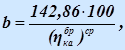 КПД котлоагрегата определяют на основании теплотехнических испытаний котлоагрегата, находящегося в технически исправном и отлаженном состоянии. Таблица 14.3Удельный расход условного топлива (кг у.т.) на выработку 1 Гкал тепловой энергии на источниках тепловой энергии сельского поселения «Деревянск»г) отношение величины технологических потерь тепловой энергии, теплоносителя к материальной характеристике тепловой сетиОтношение величины технологических потерь тепловой энергии, теплоносителя к материальной характеристике тепловой сети на территории сельского поселения «Деревянск» указано в таблице 14.4, и измеряется как Гкал/м2. Таблица 14.4д) коэффициент использования установленной тепловой мощностиКоэффициент использования установленной тепловой мощности котельной на территории сельского поселения «Деревянск» отсутствуют данные.е) удельная материальная характеристика тепловых сетей, приведенная к расчетной тепловой нагрузкеУдельная материальная характеристика тепловых сетей, приведенная к расчетной тепловой нагрузке на территории сельского поселения «Деревянск» указана в таблице 14.5, и измеряется как м2/Гкал/ч. Таблица 14.5ж) доля тепловой энергии, выработанной в комбинированном режиме (как отношение величины тепловой энергии, отпущенной из отборов турбоагрегатов, к общей величине выработанной тепловой энергии в границах поселения, городского округа, города федерального значения)Комбинированная выработка электрической и тепловой энергии на территории сельского поселения «Деревянск» не осуществляется. з) удельный расход условного топлива на отпуск электрической энергииКомбинированная выработка электрической и тепловой энергии на территории сельского поселения «Деревянск» не осуществляется. и) коэффициент использования теплоты топлива (только для источников тепловой энергии, функционирующих в режиме комбинированной выработки электрической и тепловой энергии)Комбинированная выработка электрической и тепловой энергии на территории сельского поселения «Деревянск» не осуществляется. к) доля отпуска тепловой энергии, осуществляемого потребителям по приборам учета, в общем объеме отпущенной тепловой энергииДоля отпуска тепловой энергии, осуществляемого потребителям по приборам учета, в общем объеме отпущенной тепловой энергии на территории сельского поселения «Деревянск» указана в таблице 14.6. Таблица 14.6л) средневзвешенный (по материальной характеристике) срок эксплуатации тепловых сетей (для каждой системы теплоснабжения)Средневзвешенный срок эксплуатации тепловых сетей на территории сельского поселения «Деревянск» указан в таблице 14.7, измеряется в годах. Таблица 14.7м) отношение материальной характеристики тепловых сетей, реконструированных за год, к общей материальной характеристике тепловых сетей (фактическое значение за отчетный период и прогноз изменения при реализации проектов, указанных в утвержденной схеме теплоснабжения) (для каждой системы теплоснабжения, а также для поселения, городского округа, города федерального значения)Отношение материальной характеристики тепловых сетей, реконструированных за год, к общей материальной характеристике тепловых сетей на территории сельского поселения «Деревянск» указано в таблице 14.8. Таблица 14.8н) отношение установленной тепловой мощности оборудования источников тепловой энергии, реконструированного за год, к общей установленной тепловой мощности источников тепловой энергии (фактическое значение за отчетный период и прогноз изменения при реализации проектов, указанных в утвержденной схеме теплоснабжения) (для поселения, городского округа, города федерального значения)Отношение установленной тепловой мощности оборудования источников тепловой энергии, реконструированного за год, к общей установленной тепловой мощности источников тепловой энергии на территории сельского поселения «Деревянск» указано в таблице 14.9. Таблица 14.9о) отсутствие зафиксированных фактов нарушения антимонопольного законодательства (выданных предупреждений, предписаний), а также отсутствие применения санкций, предусмотренных Кодексом Российской Федерации об административных правонарушениях, за нарушение законодательства Российской Федерации в сфере теплоснабжения, антимонопольного законодательства Российской Федерации, законодательства Российской Федерации о естественных монополияхЗафиксированные факты нарушения антимонопольного законодательства отсутствуют. Применение санкций, предусмотренных Кодексом Российской Федерации об административных правонарушениях, за нарушение законодательства Российской Федерации в сфере теплоснабжения, антимонопольного законодательства Российской Федерации, законодательства Российской Федерации о естественных монополиях не выявлено. Ценовые (тарифные) последствияа) тарифно-балансовые расчетные модели теплоснабжения потребителей по каждой системе теплоснабженияЦеновые последствия разрабатываются при формировании инвестиционных программ и утверждении их в Департаменте топливно-энергетического комплекса и тарифного регулирования Республики Коми. б) тарифно-балансовые расчетные модели теплоснабжения потребителей по каждой единой теплоснабжающей организацииЦеновые последствия разрабатываются при формировании инвестиционных программ и утверждении их в Департаменте топливно-энергетического комплекса и тарифного регулирования Республики Коми. в) результаты оценки ценовых (тарифных) последствий реализации проектов схемы теплоснабжения на основании разработанных тарифно-балансовых моделейЦеновые последствия разрабатываются при формировании инвестиционных программ и утверждении их в Департаменте топливно-энергетического комплекса и тарифного регулирования Республики Коми.СХЕМА ТЕПЛОСНАБЖЕНИЯ МУНИЦИПАЛЬНОГО ОБРАЗОВАНИЯСЕЛЬСКОГО ПОСЕЛЕНИЯ «ДЕРЕВЯНСК» УСТЬ-КУЛОМСКОГО РАЙОНАРЕСПУБЛИКИ КОМИна период до 2037 гг.Актуализация на 2024 годРазработчик: 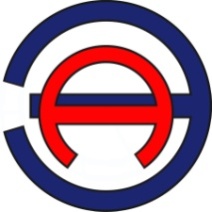 Общество с ограниченной ответственностью «ЭНЕРГОАУДИТ»Юридический/фактический адрес: 160011, г. Вологда, ул. Герцена, д. 56, оф. 202 тел/факс: 8 (8172) 75-60-06, 733-874, 730-800адрес электронной почты: energoaudit35@list.ruСвидетельство саморегулируемой организации № СРО № 3525255903-25022013-Э0183Заказчик: Администрация сельского поселения «Деревянск»Юридический адрес: 168062, Республика Коми, Усть-Куломский район, с. Деревянск, ул. Центральная, д. 196аСП «Деревянск»сентоктноябДекянвфевмартапрмайиюньСП «Деревянск»7,80,3-6,7-12,9-15,6-14,1-7,71,07,614,0ПоказателиЕдиницы измеренияЗначения на момент разработки схемыПлощадь территории поселениякм232,97Численность населениячел.1058Общая площадь застройкитыс. м2Нет данныхСредняя плотность застройким2/км2Нет данныхОтапливаемая площадь, всего, в т.ч.:тыс. м2282,83индивидуальных жилых зданийтыс. м2Нет данныхмногоквартирных жилых зданийтыс. м2Нет данныхобщественных зданийтыс. м2Нет данныхпроизводственных зданийтыс. м2Нет данныхНаименование2017 г.2018 г.2019 г.2020 г.2021 г.2022г.Сельское поселение «Деревянск»↘682682↘588↘581↘553811Наименование (номер) микрорайона (поселка)Полезный отпуск в отопительный период, ГкалПолезный отпуск в год, Гкал2021 год2021 годУсть-Куломский филиал АО «Коми коммунальные технологии» с. Деревянск 1040,571040,57Сумма1040,571040,572022 год2022 годУсть-Куломский филиал АО «Коми коммунальные технологии» с. Деревянск 541,59541,59Сумма541,59541,59Наименование котельнойАдрес объектаНаименование объекта (потребителя)Объем, м3Расчетная нагрузка на отопление, Гкал/чДлина трассы от котельной до потребителя, мПотребление тепловой энергии за 2022 год, Гкалс. Деревянскул. Набережная, д. 18Д/сад17520,038314419,9113,25с. Деревянскул. Набережная, д. 18АВОП14260,033494289,5100,06с. Деревянскул. Набережная, д. 18ООШ с. Деревянск56470,13497366348,85с. Деревянскул. Набережная, д. 18Школьная, ж/д №1н/д0,0122318924,18с. Деревянскул. Набережная, д. 18Школьная, ж/д №2н/д0,00013189-с. Деревянскул. Набережная, д. 18Школьная, ж/д №3н/д0,0131918937,12с. Деревянскул. Набережная, д. 18Школьная, ж/д №4н/д0,0086318923,064Наименование показателя2019 г.2020 г.2021 г.2022 г.2023 г.2024-2029 гг.Усть-Куломский филиал АО «Коми коммунальные технологии» с. Деревянск Усть-Куломский филиал АО «Коми коммунальные технологии» с. Деревянск Усть-Куломский филиал АО «Коми коммунальные технологии» с. Деревянск Усть-Куломский филиал АО «Коми коммунальные технологии» с. Деревянск Усть-Куломский филиал АО «Коми коммунальные технологии» с. Деревянск Усть-Куломский филиал АО «Коми коммунальные технологии» с. Деревянск Усть-Куломский филиал АО «Коми коммунальные технологии» с. Деревянск Всего потребление тепловой энергии Гкал/ч, в том числе:0,2450,2450,2450,2450,2450,245Потребление тепловой энергии на отопление и вентиляцию, Гкал/ч0,2450,2450,2450,2450,2450,245Потребление тепловой энергии на ГВС, Гкал/ч000000Наименование котельной Потребление тепловой энергии на отопление и нагрев за 2023 год ГкалПотребление ГВС за 2023 год, м3Котельная с. Деревянск, ул. Набережная, д. 18541,59-№ п/пНаименование показателяРассматриваемый период, годРассматриваемый период, годРассматриваемый период, годРассматриваемый период, годРассматриваемый период, годРассматриваемый период, годРассматриваемый период, год№ п/пНаименование показателя2022 г. (факт)2023г.2024 г.2025 г.2026 г.2027 г.2028-2033гг.Усть-Куломский филиал АО «Коми коммунальные технологии» с. Деревянск Усть-Куломский филиал АО «Коми коммунальные технологии» с. Деревянск Усть-Куломский филиал АО «Коми коммунальные технологии» с. Деревянск Усть-Куломский филиал АО «Коми коммунальные технологии» с. Деревянск Усть-Куломский филиал АО «Коми коммунальные технологии» с. Деревянск Усть-Куломский филиал АО «Коми коммунальные технологии» с. Деревянск Усть-Куломский филиал АО «Коми коммунальные технологии» с. Деревянск Усть-Куломский филиал АО «Коми коммунальные технологии» с. Деревянск Усть-Куломский филиал АО «Коми коммунальные технологии» с. Деревянск 1Балансы тепловой мощности источника тепловой энергииБалансы тепловой мощности источника тепловой энергииБалансы тепловой мощности источника тепловой энергииБалансы тепловой мощности источника тепловой энергииБалансы тепловой мощности источника тепловой энергииБалансы тепловой мощности источника тепловой энергииБалансы тепловой мощности источника тепловой энергииБалансы тепловой мощности источника тепловой энергии1.1Установленная тепловая мощность основного оборудования источника тепловой энергии, Гкал/ч0,9940,9940,9940,9940,9940,9940,9941.2Технические ограничения на использование установленной тепловой мощности-------1.3Располагаемая (фактическая), тепловая мощность, Гкал/ч1,0401,0401,0401,0401,0401,0401,0401.4Расход тепла на собственные нужды, Гкал/ч28,8828,8828,8828,8828,8828,8828,881.5Располагаемая тепловая мощность источника нетто, Гкал/ч0,4970,4970,4970,4970,4970,4970,4971.6Тепловая мощность котельной для выдачи в сеть по условию п. 5.4 СНиП 41-02-2003 «Тепловые сети – (при авариях (отказах), на источнике теплоты с отказом самого мощного котла на выходных коллекторах котельной должен обеспечиваться отпуск теплоты не менее 90% от расчетной подключенной нагрузки).0,2450,2450,2450,2450,2450,2450,2452Подключенная тепловая нагрузка, в т.ч.:Подключенная тепловая нагрузка, в т.ч.:Подключенная тепловая нагрузка, в т.ч.:Подключенная тепловая нагрузка, в т.ч.:Подключенная тепловая нагрузка, в т.ч.:Подключенная тепловая нагрузка, в т.ч.:Подключенная тепловая нагрузка, в т.ч.:Подключенная тепловая нагрузка, в т.ч.:2.1Расчетная тепловая нагрузка потребителей, Гкал/ч в том числе:2.1.1- на отопление0,2450,2450,2450,2450,2450,2450,2452.1.2- на вентиляцию-------2.1.3- на системы ГВС-------2.1.4- пар на промышленные нужды 6-8 кгс/см2-------2.2- горячая вода на промышленные нужды (50о С)-------2.2.1Потери тепловой энергии через теплоизоляционные конструкции наружных тепловых сетей и с нормативной утечкой, в т.ч.:0,4940,4940,4940,4940,4940,4940,4942.3- затраты теплоносителя на компенсацию потерь, м3/чн/дн/дн/дн/дн/дн/дн/д2.4Суммарная подключенная тепловая нагрузка существующих потребителей (с учетом тепловых потерь)0,2820,2820,2820,2820,2820,2820,2822.5Резерв (+) / дефицит (-) тепловой мощности котельной (все котлы в исправном состоянии)+0,62104+0,62104+0,62104+0,62104+0,62104+0,62104+0,62104Наименование источника теплоснабженияНаименование самого удаленного присоединения потребителяВекторное расстояние от точки самого удаленного присоединения потребителя до источника тепловой энергии, мРадиус эффективного теплоснабжения, мКотельная с. Деревянск, ул. Набережная, д. 18с. Деревянск419,9419,9Источник тепловой энергииНормативные утечки теплоносителя, куб.м/чНормативные утечки теплоносителя, куб.м/чНормативные утечки теплоносителя, куб.м/чНормативные утечки теплоносителя, куб.м/чНормативные утечки теплоносителя, куб.м/чНормативные утечки теплоносителя, куб.м/чИсточник тепловой энергии2022 г.2023 г.2024 г.2025 г.2026 г.2027-2032 гг.Котельная с. Деревянск, ул. Набережная, д. 181,41,41,41,41,41,4№ п/пНаименование котельнойУстановленная мощность, Гкал/чПредложения по перспективной тепловой мощности, Гкал/ч1Котельная с. Деревянск, ул. Набережная, д. 180,9941,146№ п/пНаименование объектаМероприятиеПротяженность трубопроводов в двухтрубном исчислении, п.мЦели реализации мероприятия1Реконструкция модернизация участка тепловой сети с. ДеревянскЗамена аварийных участков трубопровода500-сокращение потерь теплоэнергии в сетях;- обеспечение заданного гидравлического режима, требуемой надежности теплоснабжения потребителей;- снижение уровня износа объектов;- повышение качества и надежности коммунальных услуг№ п/пАдрес объекта/ мероприятияПротяженность, п.мЦели реализации мероприятия1Реконструкция модернизация участка тепловой сети с. Деревянск500-сокращение потерь теплоэнергии в сетях; - обеспечение заданного гидравлического режима, требуемой надежности теплоснабжения потребителей; - снижение уровня износа объектов; - повышение качества и надежности коммунальных услугПоказатель2022 г.2023 г.2024 г.2025 г.2026 г.2027-2032 гг.Усть-Куломский филиал АО «Коми коммунальные технологии» с. Деревянск Усть-Куломский филиал АО «Коми коммунальные технологии» с. Деревянск Усть-Куломский филиал АО «Коми коммунальные технологии» с. Деревянск Усть-Куломский филиал АО «Коми коммунальные технологии» с. Деревянск Усть-Куломский филиал АО «Коми коммунальные технологии» с. Деревянск Усть-Куломский филиал АО «Коми коммунальные технологии» с. Деревянск Усть-Куломский филиал АО «Коми коммунальные технологии» с. Деревянск Выработка тепловой энергии, Гкал1001,591001,591001,591001,591001,591001,59Годовой расход натурального топлива, тыс.м3н/дн/дн/дн/дн/дн/дМаксимальный часовой расход натурального топлива, т/чн/дн/дн/дн/дн/дн/дПотребность в условном топливе, т.у.т.н/дн/дн/дн/дн/дн/дНаименование котельнойВид топливаВид топливаВозобновляемый источник энергииМестный вид топливаНаименование котельнойосновноерезервное (аварийное)Возобновляемый источник энергииМестный вид топливаКотельная с. Деревянск, ул. Набережная, д. 18Брикеты-нетдаНаименование котельнойВид топливаЗначение низшей теплоты сгорания топливаКотельная с. Деревянск, ул. Набережная, д. 18брикеты4411№ п/пМероприятиеОриентировочный объем инвестиций, тыс. руб. Ориентировочный объем инвестиций, тыс. руб. Ориентировочный объем инвестиций, тыс. руб. Ориентировочный объем инвестиций, тыс. руб. Ориентировочный объем инвестиций, тыс. руб. Ориентировочный объем инвестиций, тыс. руб. № п/пМероприятиеВсего2022 г.2023 г.2024 г.2025 г.2026-2031 гг.Предложения по реконструкции, модернизации, прокладке тепловых сетей:Предложения по реконструкции, модернизации, прокладке тепловых сетей:Предложения по реконструкции, модернизации, прокладке тепловых сетей:Предложения по реконструкции, модернизации, прокладке тепловых сетей:Предложения по реконструкции, модернизации, прокладке тепловых сетей:Предложения по реконструкции, модернизации, прокладке тепловых сетей:Предложения по реконструкции, модернизации, прокладке тепловых сетей:Предложения по реконструкции, модернизации, прокладке тепловых сетей:1.1Реконструкция модернизация участка тепловой сети с. Деревянск2000----2000Всего объем финансовых затрат, в том числе по источникам их финансирования:2000----2000- бюджетное финансирование------- собственные средства------- внебюджетные средства2000----2000№ п/пМероприятиеОриентировочный объем инвестиций, тыс. руб. Ориентировочный объем инвестиций, тыс. руб. Ориентировочный объем инвестиций, тыс. руб. Ориентировочный объем инвестиций, тыс. руб. Ориентировочный объем инвестиций, тыс. руб. Ориентировочный объем инвестиций, тыс. руб. № п/пМероприятиеВсего2022 г.2023 г.2024 г.2025 г.2026-2031 гг.Предложения по величине инвестиций в строительство, реконструкцию и техническое перевооружение в связи с изменениями температурного графика и гидравлического режима работы системы теплоснабжения, и прочие расходы.Предложения по величине инвестиций в строительство, реконструкцию и техническое перевооружение в связи с изменениями температурного графика и гидравлического режима работы системы теплоснабжения, и прочие расходы.Предложения по величине инвестиций в строительство, реконструкцию и техническое перевооружение в связи с изменениями температурного графика и гидравлического режима работы системы теплоснабжения, и прочие расходы.Предложения по величине инвестиций в строительство, реконструкцию и техническое перевооружение в связи с изменениями температурного графика и гидравлического режима работы системы теплоснабжения, и прочие расходы.Предложения по величине инвестиций в строительство, реконструкцию и техническое перевооружение в связи с изменениями температурного графика и гидравлического режима работы системы теплоснабжения, и прочие расходы.Предложения по величине инвестиций в строительство, реконструкцию и техническое перевооружение в связи с изменениями температурного графика и гидравлического режима работы системы теплоснабжения, и прочие расходы.Предложения по величине инвестиций в строительство, реконструкцию и техническое перевооружение в связи с изменениями температурного графика и гидравлического режима работы системы теплоснабжения, и прочие расходы.Предложения по величине инвестиций в строительство, реконструкцию и техническое перевооружение в связи с изменениями температурного графика и гидравлического режима работы системы теплоснабжения, и прочие расходы.1Произвести гидравлический расчет тепловой сети, с последующим шайбированием потребителей100----100Всего объем финансовых затрат, в том числе по источникам их финансирования:100----100- бюджетное финансирование--- собственные средства------- внебюджетные средства100----100№ п/пНаименование котельнойЗона действияТеплоснабжающие организации1Котельная с. Деревянск, ул. Набережная, д. 18с. ДеревянскУсть-Куломский филиал АО «ККТ»№ п/пНаименование котельнойЗона действияТеплоснабжающие организации1Котельная с. Деревянск, ул. Набережная, д. 18с. ДеревянскУсть-Куломский филиал АО «ККТ»Показатель2022 г. (факт)2023 г.2024 г.2025 г.2026 г.2027-2032 гг.Усть-Куломский филиал АО «Коми коммунальные технологии» с. Деревянск 000000Показатель2022 г. (факт)2023 г.2024 г.2025 г.2026 г.2027-2032 гг.Усть-Куломский филиал АО «Коми коммунальные технологии» с. Деревянск 000000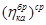 - КПД котлоагрегата, соответствующий номинальной загрузке котлоагрегата, %. Показатель2022 г. (факт)2023 г.2024 г.2025 г.2026 г.2027-2032 гг.Усть-Куломский филиал АО «Коми коммунальные технологии» с. Деревянск н/дн/дн/дн/дн/дн/дПоказатель2022 г. (факт)2023 г.2024 г.2025 г.2026 г.2027-2032 гг.Усть-Куломский филиал АО «Коми коммунальные технологии» с. Деревянск н/дн/дн/дн/дн/дн/дПоказатель2022 г. (факт)2023 г.2024 г.2025 г.2026 г.2027-2032 гг.Усть-Куломский филиал АО «Коми коммунальные технологии» с. Деревянск н/дн/дн/дн/дн/дн/дПоказатель2022 г. (факт)2023 г.2024 г.2025 г.2026 г.2027-2032 гг.Усть-Куломский филиал АО «Коми коммунальные технологии» с. Деревянск н/дн/дн/дн/дн/дн/дПоказатель2022 г. (факт)2023 г.2024 г.2025 г.2026 г.2027-2032 гг.Усть-Куломский филиал АО «Коми коммунальные технологии» с. Деревянск н/дн/дн/дн/дн/дн/дПоказатель2022 г. (факт)2023 г.2024 г.2025 г.2026 г.2027-2032 гг.Усть-Куломский филиал АО «Коми коммунальные технологии» с. Деревянск н/дн/дн/дн/дн/дн/дПоказатель2022 г. (факт)2023 г.2024 г.2025 г.2026 г.2027-2032 гг.Усть-Куломский филиал АО «Коми коммунальные технологии» с. Деревянск н/дн/дн/дн/дн/дн/дГенеральный директор___________________Антонов С.А.Глава сельского поселения «Деревянск»______________Булышева Е.В.